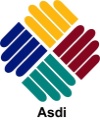 CONVENIO ASDI – UMSSPROGRAMA DE COOPERACIÓNA CUADRO COMPARATIVO MONEDA (BS )E M I S I Ó NE M I S I Ó NE M I S I Ó NCONVENIO ASDI – UMSSPROGRAMA DE COOPERACIÓNA CUADRO COMPARATIVO MONEDA (BS )DÍAMESAÑOCONVENIO ASDI – UMSSPROGRAMA DE COOPERACIÓNA CUADRO COMPARATIVO MONEDA (BS )CANT.UNIDADDESCRIPCIÓNDESCRIPCIÓNEMPRESAS Y/O CASAS COMERCIALESEMPRESAS Y/O CASAS COMERCIALESEMPRESAS Y/O CASAS COMERCIALESEMPRESAS Y/O CASAS COMERCIALESEMPRESAS Y/O CASAS COMERCIALESCANT.UNIDADDESCRIPCIÓNDESCRIPCIÓNTOTALESTOTALESTOTALESTOTALESOBSERVACIONES:   OBSERVACIONES:   OBSERVACIONES:   OBSERVACIONES:   OBSERVACIONES:   OBSERVACIONES:   OBSERVACIONES:   OBSERVACIONES:   OBSERVACIONES:                   UNIDAD SOLICITANTE                UNIDAD SOLICITANTE                UNIDAD SOLICITANTENOMBRE Y FIRMA SOLICITANTENOMBRE Y FIRMA SOLICITANTENOMBRE Y FIRMA SOLICITANTEADJUDICADO POR: (DECANO O DIRECTOR)ADJUDICADO POR: (DECANO O DIRECTOR)ADJUDICADO POR: (DECANO O DIRECTOR)